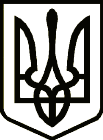 УКРАЇНАСРІБНЯНСЬКА СЕЛИЩНА РАДАРІШЕННЯ( позачергова сьома сесія восьмого скликання)11 червня  2021 року     								смт СрібнеПро звіт про виконання бюджету  Васьковецькоїсільської ради за 2020  рікВідповідно до частини 4 статті 80 Бюджетного кодексу України, керуючись п. 23 ч. 1 ст. 26, ст. 59 Закону України "Про місцеве самоврядування в Україні ", селищна рада вирішила:1. Затвердити звіт про виконання бюджету Васьковецької сільської ради за 2020 рік:- по доходах в сумі 1068,6 тис.грн , в тому числі по доходах загального фонду сільського бюджету в сумі 1 058,0 тис.грн та по доходах спеціального фонду сільського бюджету в сумі 10,6 тис.грн;- по видатках в сумі 1 027,5 тис.грн , в тому числі по видатках загального фонду сільського бюджету в сумі 1 017,9 тис.грн та по видатках  спеціального фонду сільського бюджету в сумі 9,6 тис.грн;2.  Додатки №1, 2  до цього проекту рішення є його невід’ємною частиною.3. Контроль за виконанням цього рішення покласти на постійну комісію селищної  ради з питань бюджету, соціально - економічного розвитку та інвестиційної діяльності.Селищний голова                                                                Олена ПАНЧЕНКО